                                                                                                 Приложение  № 2                                                                                 	              к   приказу от «03» 02 2012г. № 90Положение о школьной предметной неделе1. Общие положения1.1. Школьные предметные недели проводятся ежегодно методическими объединениями с целью повышения профессиональной компетентности учителей в рамках плана методической работы, а также для развития познавательной и творческой активности обучающихся.1.2. Задачи предметной недели:- совершенствование профессионального мастерства педагогов через подготовку, организацию и (или) проведение открытых уроков и внеклассных мероприятий;- вовлечение обучающихся в самостоятельную творческую деятельность, повышение их интереса к изучаемым учебным дисциплинам;- выявление обучающихся, которые обладают творческими способностями, стремятся к углубленному изучению определенной учебной дисциплины или образовательной области.II. Организация и порядок проведения предметной недели2.1. Предметная неделя проводится в соответствии с планом работы школы.2.2. План подготовки и проведения предметной недели утверждается директором школы не позднее,  чем за неделю до начала ее проведения.2.3. Организатором предметной недели является методическое объединение учителей совместно с ученическим советом дела.2.4. Участниками предметной недели являются: • все учителя, преподающие предмет или группу дисциплин образовательной области, по которым проводится предметная неделя;• ученики школы, изучающие предмет или образовательную область, по которым проводится предметная неделя. 2.5. В рамках предметной недели могут проводиться:- предметные олимпиады;           - нетрадиционные уроки по предмету;- внеклассные мероприятия на параллели учебных классов и между параллелями;- общешкольные мероприятия.2.6. Проведение предметной недели должно сопровождаться разнообразной наглядной информацией, которая располагается в различных помещениях и на сайте школы.III. Подведение итогов предметной недели3.1.  По окончании предметной недели на заседании методического объединения проводится анализ мероприятий, организованных в ходе недели, подводятся итоги, выдвигаются кандидатуры активных участников и учителей для награждения.3.2. По итогам предметной недели заместителю директора школы по учебно-воспитательной работе, который курирует ее проведение, сдаются следующие документы: - план предметной недели;- планы или сценарии открытых мероприятий;- итоги предметных олимпиад;- анализ итогов предметной недели.3.3. Итоги предметной недели и лучшие мероприятия размещаются на сайте ОУ.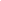 